采购需求说明书一、需求主要内容为确保我行自助设备防护舱符合总行的规定，我行拟采购室内、室外自助设备防护舱，其中防护舱设备分为防护舱控制器和防护舱实体两部分。合同期限两年。（一）防护舱控制器、实体、系统要求防护舱控制器基本要求舱内无客户时，锁具为开启状态或在舱外可通过按钮开启客户进入操作区且门扇关闭后，锁具应自动锁闭当电源断电时，锁具应保持锁闭状态，且应具备手动开锁功能锁具应具有远程联网控制启闭功能，远程闭锁后，舱内无法开启锁具舱内应配备语音提示装置常规外形，无特殊安装使用要求，不得出现异形在市场上已经应用至少1年，产品成熟度高防护舱实体基本要求用于银行自助设备四周防护，形成操作独立空间舱内应配备锁体锁芯舱内应配备进门按钮，出门按钮，紧急按钮舱内应安装人体探测装置（如红外、微波）舱内应配备语音提示装置舱内宜安装照明、风扇、灯箱等配套设施需满足GA745-2008银行自助设备、自助银行安全防范的规定需满足GA/T 394-2002出入口控制系统技术要求需满足GA 518-2004银行营业场所透明防护屏障安装规范常规外形，无特殊安装使用要求，不得出现异形在市场上已经应用至少1年，产品成熟度高3.防护舱系统要求防护舱系统的设计、使用设备和系统功能应满足《银行自助设备防护舱安全性要求》（GA/T 1337）的要求。防护舱各部件表面应光滑、平整,无尖棱、毛刺;与人体可能接触的部位不应有尖锐突出物。防护舱的舱门和舱体侧板至少有一面应采用透明材料,透明材料不应有划痕、气泡等缺陷,透光率应大于或等于75%。透明材料在距地面0.8m~1.7m 区域应采取半透明处理措施,确保客户使用自助设备时,舱外人员可以看清内部是否有人,但不能看清其操作过程。多个相连的防护舱可共用侧板,共用侧板采用透明材料的也应采取半透明处理措施。防护舱应能实现舱外应急开锁,应急开锁装置应隐蔽安装。防护舱应设计通风透气结构(如底部和顶部开孔),保持舱内通风透气。室外用防护舱客户操作区的内部高度应大于或等于2m,室内用防护舱的高度应大于或等于2.30m,客户操作区的面积应大于或等于0.65m2。防护舱的内部布线应排布整齐、固定牢固,且有保护措施,不得裸露。接插件应置于封闭的刚性防护体内。防护舱不应提供电源插座和信息接口。防护舱内使用的电源电压应小于或等于DC36V。防护舱内距地面1.2m 处最低照度应大于或等于200lx。（二）具体项目要求1. 室内自助设备防护舱1.1、效果图设计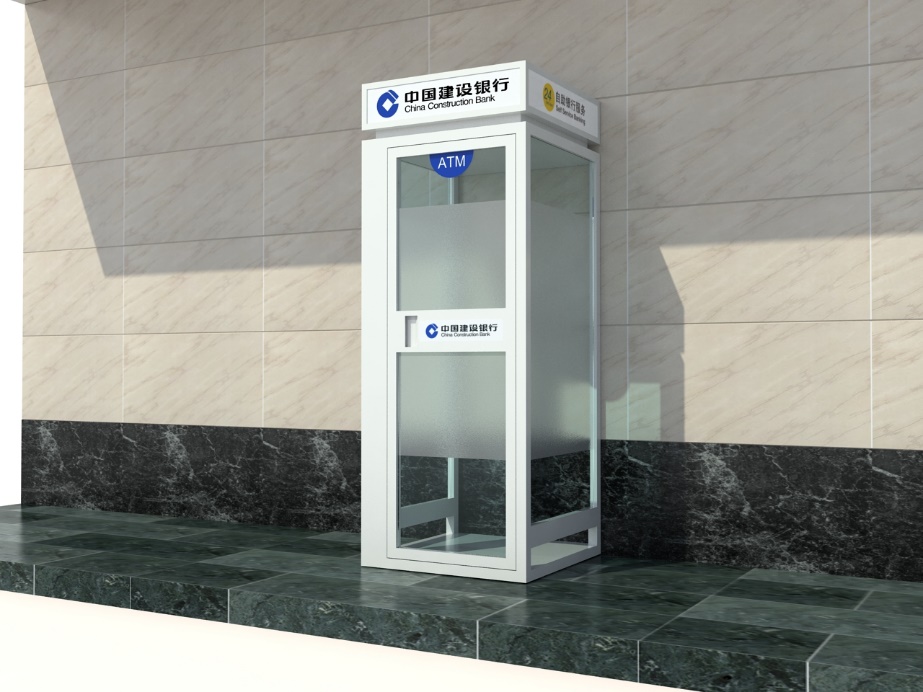 产品严格按照建设银行VI规范执行，VI标识醒目，整体设计思路应体现安全、合理、美观、实用、人性化功能强等。室内防护舱技术指标响应说明1.2.1、防护舱体（宽）1000mm×1000 mm，高度大约2400 mm（根据现在具体为准可以适当调整），不应封顶（根据实际略有增减）；1.2.2、舱体框架宽和厚≥60mm×60mm，舱门框架宽和厚≥60mm×40mm采用不锈钢一次拉伸成型，框架之间连接采用焊接方式，材质采用优质304#拉丝不锈钢，烤漆：厚度≥1.5mm。舱体框架和地面、墙体牢固固定，与墙体固定点不少于4个，固定螺栓直径≥10mm，并隐藏链接装置；四角与地面固定采用≥12mm螺栓，舱体前边框最外侧采用圆角处理，保证公共安全。1.2.3、舱门使用不锈钢铰链和舱体连接，由内向外开启，铰链承重160KG（铰链承重≥4×门重）以上，保证使用期内不变形；具有重型自动闭门装置，闭门速度1-10秒可调，运行平稳、无冲击，门扇上有防夹条，门玻璃上贴有防撞条。1.2.4、玻璃使用防砸玻璃，玻璃嵌入框架深度≥15 mm，灌胶固定，夹胶玻璃每单片厚度不小于5mm，防爆膜厚度≥0.76 mm。夹胶玻璃正面离地面800MM到1800MM处磨砂处理，侧面夹胶玻璃磨砂一半起到防窥视作用，门玻璃上贴有防撞条。1.2.5、舱门锁采用专用电机锁（灵性锁），开启锁闭无噪音；舱内应急开锁按钮，舱外带应急开锁按钮。舱内外的紧急按钮安装位置要合理。1.2.7、安装有语音提示系统，在人员进出、上锁、开启、超时使用、设备故障、舱门启动、紧急报警功能时语音提醒服务。1.2.8、探测器：对入舱人员探测准确可靠，抗干扰能力强，不受各种可见光、非调制红外光的干扰和误触发。防护舱设有总控制电源开关，防止整体电源的开启与断开。防护舱的顶部提供中国建设银行标识，正面有“自助取款机”“存取款机”字样及标识。2. 室外自助设备防护舱2.1产品效果图及说明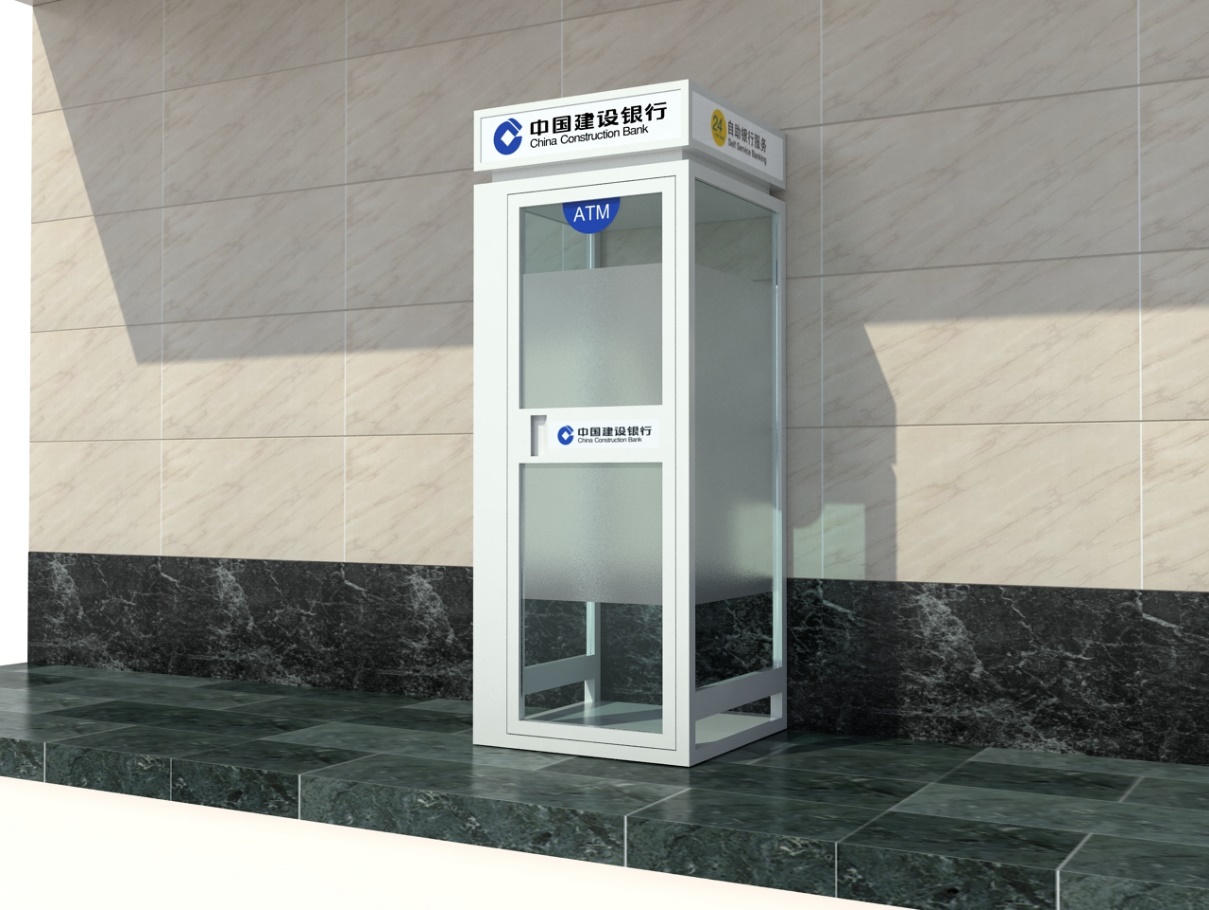 2.1.1.室外防护舱带顶和底，顶部有排风扇，两侧上下有循环风口2.1.2.室外防护舱采用多玛地弹簧，代替闭门器和铰链，开关门速度可调2.1.3.室外不锈钢材质，烤漆工艺2.1.4.门禁检测采用红外对射和幕帘红外均可2.1.5.门禁锁具采用灵性锁和电磁锁均可2.1.6.玻璃用防砸玻璃2.2室外防护舱技术指标响应说明2.2.1.防护舱体（宽）1000mm×1000 mm，高度大约2400 mm（根据现在具体为准可以适当调整），带顶和底座；2.2.2.舱体框架宽和厚≥50mm×50mm，舱门框架宽和厚≥60mm×40mm采用不锈钢（镀锌冷轧钢板）一次拉伸成型，框架之间连接采用焊接方式，材质采用方案一：优质304#拉丝不锈钢，烤漆；厚度≥1.5mm。舱体框架和地面、墙体牢固固定，与墙体固定点不少于4个，固定螺栓直径≥10mm，并隐藏链接装置；四角与地面固定采用≥12mm螺栓，舱体前边框最外侧采用圆角处理，保证公共安全。2.2.3.舱门使用不锈钢框架用地弹簧和舱体连接，由内向外开启，地弹簧承重160KG（铰链承重≥4×门重）以上，保证使用期内不变形；闭门速度1-10秒可调，运行平稳、无冲击，门扇上有防夹条，门玻璃上贴有防撞条。2.2.4.玻璃防砸玻璃，玻璃嵌入框架深度≥15 mm，灌胶固定，夹胶玻璃每单片厚度不小于5mm，防爆膜厚度≥0.76 mm。夹胶玻璃正面离地面800MM到1800MM处磨砂处理，侧面夹胶玻璃磨砂一半起到防窥视作用，门玻璃上贴有防撞条。2.2.5.舱门锁采用专用电机锁（灵性锁或磁力锁），开启锁闭无噪音；舱内应急开锁按钮，舱外带应急开锁按钮。2.2.6.舱内外的紧急按钮安装位置要合理。2.2.7.安装有语音提示系统，在人员进出、上锁、开启、超时使用、设备故障、舱门启动、紧急报警功能时语音提醒服务。2.2.8.探测器：对入舱人员探测准确可靠，抗干扰能力强，不受各种可见光、非调制红外光的干扰和误触发。2.2.9.防护舱设有总控制电源开关，防止整体电源的开启与断开。2.2.10.防护舱的顶部提供中国建设银行标识，正面有“自助取款机”“存取款机”字样及标识。2.2.11.防护舱顶部有灯箱，保证夜间使用效果。2.3基本参数2.4材料2.5电器元件●时控开关性能指标●两相漏电保护开关性能参数3. 安装要求（1）应派有经验的技术人员到现场进行安装、直到能正常使用，安装费由供应商承担；（2）安装过程中所使用的工具由供应商自备；（3）严格遵守安装现场安全保卫制度和防火制度。4. 项目工程质量及验收要求（1）供应商应按方案施工，质量符合国家施工规范及建行视觉形象要求。（2）到货后，经过双方检验认可后，签署验收文件，保修期自验收合格之日起算，保修证明由供应商提供。5. 售后服务要求(1)供应商要有完善的售后服务体系，免费售后维护期限不得少于3年。(2)在保修期限内，产品一旦发生质量问题，接到用户投诉后，2小时之内做出响应，24小时内服务到位。(3)供应商在我区设立的维修中心保证周末、节假日有专人值班，通讯工具24小时保持畅通。(4)提供每年4次预防性检查，检查时间需提前一周与当地分行自助设备维护团队协商，尽量避免影响自助设备使用。7. 订单下达后40日内将设备免费配送至我行指定地点，配送至我行指定地点后15日内完成设备的安装，并经双方验收合格。二、报价表及要求说明：1.上述报价应为目的地到货价，包含所有税费、配件费、包装费、舱储费、运输费、装卸费、安装费、保险费、服务费等一切费用。2.上表数量仅为预计，最终采购数量以我行实际需求为准。三、结算方式及要求1. 结算方式为：框架协议签订后，由各二级行部根据实际需求向供应商下单采购并自行付款。2. 中标供应商需向我行提供增值税专用发票。四、采购结果运用1.本次采购入选的三家供应商，采购量分配为各占商品采购预算总数量的三分之一，根据执行进度等情况可由我行进行灵活额度调剂，三家供应商分别执行谈判中的各自报价。全区分为三个区域由我方确定和分配服务区域。具体区域划分如下：（1）区分行本级、南宁各行部（2）柳州、百色、北海、钦州、防城港、来宾、崇左分行（3）桂林、玉林、贵港、梧州、河池、贺州分行。入选三家公司所报的每项单价的作为该设备单价，框架协议执行各家供应商所报的价格。2. 入选供应商履约过程中出现严重违约情形，我行有权减少、调整或取消入选供应商服务区域。序号参数名称技术要求自动锁闭要求当人员进入防护舱时，舱门自动关门，自动上锁。外面通过开门按钮无法打开舱体，以防偷窥、尾随。红外对射要求距离地面1100mm位置防护舱电锁要求防护舱安装电控锁具。锁具集人员进舱自动落锁、自动锁闭，舱内手动锁闭、手动开锁和自动开锁及应急开启舱门等功能为一体，须实现监控中心远程开锁控制，并能实现远程锁死功能。舱门外应安装开锁按钮，舱体隐蔽处应安装紧急开锁装置。当有人员进入舱内锁闭舱门后，一般情况下从舱外无法打开舱门；遇有紧急情况需要帮助开启舱门时，应能启用应急开锁装置及时打开舱门。舱门外不能开放锁孔及明显设置，并方便客户直接拉门进舱语音提示功能防护舱应安装语音安防提示装置，当人员进出防护舱时，告知注意事项和防范要求联网功能防护舱可以与监控中心联网，实现防护舱的远程管理。监控中心可以远程控制防护舱舱门打开；发生异常时，防护舱能传递报警信息到监控中心防尾随控制要求只允许一人在舱内交易，后续人员需等前一人出来后才允许进入交易区交易。交易区无人时，可随时进入交易。设备使用中或等待状态下，遇断电可实现手动开门，电力恢复后设备自动复位。客户按开门按钮未进入“交易区”内交易，防尾随系统不启动，可防止客户误操作导致暂不能为其他客户服务远程锁死功能防护舱具备远程锁死功能，当舱内发生危险情况，监控中心可以将防护舱远程锁死，此时舱内人员无法自动或手动打开门锁人员滞留检测要求防护舱内人员操作时间过长（时间可设定），超过系统设定时间，并自动解除门禁锁闭功能，允许下一批次人员进入防倒地舱体自动检测人体异常状态，当检测用户异常倒地时，自动开门，以便外界及时营救，倒地的时间可配置防小孩/宠物低于1.1米的物体进入防护舱体后，不会自动上锁，以防小孩或宠物进入，导致误锁异常开锁1、使用过程中，如遇突然停电情况，用户可以直接旋转锁的旋钮来打开舱门出门，以防锁在里面
2、如遇紧急情况，需要外面帮助开锁时，可以通过应急开锁装置帮助用户打开舱门外形尺寸：1000mm*1000mm*2450mm工作电压：220V工作电流8A（DC12V）额定功率：200W单机配时控器开关、漏电开关、工业开关电源（12V10A）一个单机配时控器开关、漏电开关、工业开关电源（12V10A）一个舱体材料：筒体不锈钢或镀锌钢板主架结构，可整体平移，吃了厚度不小于1.5mm，正面和侧面广告采用内置灯箱，便于广告更换灯箱、CI：顶部灯箱为外层8mm厚钢化玻璃，内层5mm厚亚克力UV打印，若为左右开门，则舱体正面为大广告画，画面为韩华灯箱布广告画材料：采用韩华灯箱布和车贴双六色喷绘内部电源材料：国标材料工作电源：220V/50Hz计时误差：＜±0.5秒使用电源范围：160V∽240V环境温差：-25℃∽60℃开关容量：阻性负载：25A          感性负载：20A相对湿度：＜95%功率消耗：＜2VA外形尺寸：120*74*58mm有8组开关时间，手动、自动两用有8组开关时间，手动、自动两用型号：DZ47-63工作电压：230V∽450V/50Hz执行标准：GD10963名称单位单价(元)预计数量含税总价（元）备注室内自助设备防护舱个100室外自助设备防护舱个100	合计（元）	合计（元）	合计（元）	合计（元）